PRESS RELEASE (No. 489)15. February 2021	FOR IMMEDIATE RELEASENew updates on IQRB-1 availableIQD is pleased to announce updates on our IQRB-1 rubidium oscillator. Originally released 8 years ago, the IQRB-1 is now a key component of many synchronisation systems across the world.With the increasing cross-linkage of people, machines, applications and devices the need for accurate timing is an essential factor for success. A smart world can only run smoothly with all participants being on time. IQD’s IQRB-1 contributes to the worldwide timing infrastructure with its accuracy, tight short term as well as superb long term stability. It’s perfectly suited as frequency and timing reference for example for communication base stations, broadcasting or industrial equipment. After elaborate testing IQD has compiled an extensive and comprehensive handbook summarizing tests undertaken, including results and implications thereof, and this is now available to all customers. At its test and design facilities at the company headquarters in Crewkerne, UK,  IQD is able to perform numerous standard as well as customized tests.The IQRB-1 is the fundament of IQD’s growing rubidium oscillator portfolio which was only recently enhanced by the ICPT-1 and the IQRB-4.  For more information on our IQRB-1 or our rubidium portfolio in general, please visit our website on www.iqdfrequencyproducts.com. If you have further questions or would like to get a  copy of the IQRB-1 handbook, please contact our sales office.###Notes for Editors:Backed by over 40 years’ experience in the manufacture of frequency products, IQD is a recognised market leader in the frequency control market and part of the Würth Elektronik eiSos group, one of the leading European manufacturers of passive components. With active customers in over 80 countries, IQD offers one of the most comprehensive frequency product ranges available, from low cost commercial grade product to that used in high reliability industrial and automotive applications including: Quartz Crystals, Clock Oscillators, AEC-Q200 Crystals & Oscillators, VCXOs, TCXOs, OCVCSOs & OCXOs, GPS Disciplined OCXOs, and Rubidium Oscillators.Manufacturing capacity totals over 40 million units per month covering quantities from one off specials to multi-million unit orders. In addition, IQD offers customers a range of engineering support services including: application support, custom product design, sample development, electrical testing & screening, frequency/temperature testing, accelerated ageing, circuit characterisation and MTIE/TDEV testing. IQD’s products are specified by leading manufacturers in the aerospace, automotive, communications, computing, consumer and industrial industries throughout the world. The full range of products is available direct through sales offices or via an extensive worldwide distribution network. For more information, visit www.iqdfrequencyproducts.com.Further information: Becky Long
IQD Frequency Products Ltd
T: +44 (0)1460 270270
E: rebecca.long@iqdfrequencyproducts.com
W: www.iqdfrequencyproducts.comJoin us on:   Facebook  -   Twitter  -   LinkedIn  Google Plus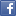 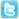 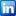 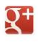 